DNFI Innovation in Natural Fibres Awards 2020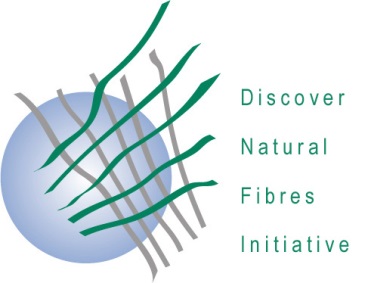 The deadline for award submissions is11 September 2020Application formInnovative processes/proceduresA maximum of two extra pages (for a total of three pages) of information and two photographs may be included with this submission.This Form should be sent to DNFI, e-mail: Secretariat@DNFI.orgTitle of the SubmissionDescription of the process or procedureDegree to which the innovation has been implemented or may be implementedLevel of innovationPotential for developing new markets or uses for natural fibres.Contact information for the Submitter:NamePositionCompany or InstitutionPhysical AddressE-Mail addressPhone